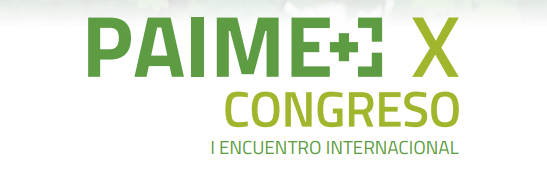 «Congreso de Atención Integral al Sistema de Salud Enfermo»Bilbao, 9-11 noviembre 2023CONCLUSIONES:Con la presencia de las principales autoridades políticas y sanitarias del País Vasco, representantes del Ministerio de Sanidad, la Junta de Gobierno del Consejo General de Colegios Médicos del País Vasco, la Junta Rectora y de Patronos de la Fundación para la Protección Social de la Organización Médica Colegial, presidentes de Colegios de Médicos, expertos de diferentes ámbitos se ha celebrado en Bilbao el X Congreso PAIME y el I Encuentro Internacional bajo el lema “Congreso de atención integral al Sistema de Salud enfermo”.A lo largo de los distintos espacios programados (cuatro mesas, tres foros y dos conferencias) se ha hecho un análisis de cómo afecta la salud del sistema sanitario a la salud de sus profesionales.El diagnóstico de un sistema de salud enfermo se ha evaluado mediante una radiografía de la situación actual contando con la perspectiva de la profesión médica, la Administración General de Sanidad y los pacientes. Se ha analizado también el modelo educativo de la mano de los estudiantes, residentes, tutores y decanos; así como se ha hecho un escáner del modelo de contratación laboral del siglo XXI con la opinión de las gerencias, de expertos en salud laboral, sindicatos, y los propios profesionales médicos.Ante esta situación se ha propuesto un tratamiento partiendo de un modelo organizativo y de gestión del PAIME colegial con herramientas para un modelo estable; se ha analizado el ejercicio de la Medicina en el siglo XXI, los nuevos roles y nuevos retos de los equipos multidisciplinares. Se ha estudiado el ejercicio de la profesión médica desde la perspectiva de género incluyendo factores de riesgo y factores de protección de la salud mental. Se hecho un análisis de los modelos de sistemas sanitarios europeos, de las prácticas saludables y de riesgo. Finalmente, se ha propuesto una visión al futuro de un sistema de salud sano para este siglo. el sistema de salud actual con un escáner del modelo de contratación laboral, radiografía del sistema de salud y el modelo educativo. Se han abordado estos temas en torno bajo un prisma nacional e internacional y desde diferentes perspectivas desde el ámbito laboral, la propia profesión, los sindicatos, los estudiantes, residentes, docentes, gerencias y pacientes.De todo ello se han extraído las siguientes conclusiones:-El Programa de Atención Integral al Médico Enfermo (PAIME) es una herramienta fundamental en la identificación temprana y el tratamiento de médicos que enfrentan problemas de salud mental, adicciones o dificultades personales. Su existencia es un recordatorio de que la atención a la salud de los profesionales médicos es una prioridad.-El malestar y los problemas de salud de los médicos españoles en el momento actual son atribuibles no tanto a la situación vivida en la pandemia de COVID-19 sino a las distorsiones generadas en el funcionamiento del sistema público de salud.-La pandemia sufrida y el aumento de conciencia social para romper el estigma y pedir ayuda ante una enfermedad mental, ha duplicado el número de médicos atendidos en el PAIME en los últimos años.-Es un compromiso de la profesión y los colegios de médicos seguir impulsando la prevención, protección y promoción de la salud, así como generar alianzas estratégicas en la divulgación del programa y llegar a profesionales que necesiten ayuda.-Defectos estructurales del Sistema Nacional de Salud (SNS) que se han ido agravando con el tiempo y la pandemia han provocado un clima de inestabilidad laboral, desgaste profesional y precariedad.-Los factores que influyen en la salud mental de los profesionales de la salud son la evolución del sistema sanitario y la relación médico-paciente-Reforzar el sistema sanitario para poder dar mejores condiciones laborales, tomar medidas en las carencias encontradas y prevenir las consecuencias indeseadas del agotamiento y otros problemas que afectan a los profesionales, recuperar una financiación adecuada, incorporar prestaciones no cubiertas, requieren de reformas organizativas y distribución de profesionales modelo de contratación. -El fortalecimiento de la atención primaria es necesario para una mejor atención al paciente, mayor seguridad al profesional y mejor relación entre médico y paciente.-El agotamiento y el síndrome de burnout son riesgos reales en la profesión médica. Los sistemas de salud deben tomar medidas concretas para prevenir y abordar estos problemas.-Desde los sindicatos advierten del desconocimiento de los importantes riesgos psicosociales que los ambientes laborales adversos pueden generar en el médico-trabajador.-Los sistemas que han implementado prácticas saludables demuestran que es posible mejorar la calidad de vida de los médicos-La dificultad para equilibrar las responsabilidades profesionales y familiares puede aumentar el riesgo de estrés emocional y afectar a la salud mental de los profesionales. Es necesario aplicar perspectiva de género a las nuevas estrategias-Sensibilizar a los estudiantes de Medicina desde las propias facultades es esencial para detectar y corregir los riesgos psicosociales a los que se enfrenta la profesión médica.-Es prioritario promover prácticas para el cuidado de la propia salud ya desde la época de estudiante que garanticen un afrontamiento sano de la formación en Medicina y de la futura profesión como médicos. -La posición del tutor es fundamental para identificar las principales fuentes de malestar psicológico durante la etapa de residencia. Promover formación para entrenar las habilidades es imprescindible para una praxis médica saludable. Los colegios médicos juegan un papel esencial en este aspecto.-La salud de los sistemas sanitarios europeos debe ser objeto de una evaluación constante.-La emigración de médicos de un país a otro resalta la necesidad de tomar medidas concretas para hacer que los sistemas sanitarios sean más atractivos y sostenibles-Compartir experiencias, aprender de los éxitos y desafíos de otros países puede inspirar mejoras en los propios sistemas sanitarios.-El intercambio de la experiencia del PAIME como modelo colegial de atención a la salud es un modelo exportable nacional e internacionalmente a las organizaciones médicas, sanitarias y otras interesadas por la buena praxis.Finalizamos esta décima edición del Congreso PAIME haciendo énfasis en el cuidado del sistema sanitario para un mejor desarrollo de la profesión médica. La salud mental de nuestros profesionales está intrínsecamente ligada a la calidad de la atención médica que brindan, y la atención a su bienestar debe ser una prioridad constante en la gestión de los sistemas sanitarios. Es urgente evaluar los sistemas sanitarios y tomar medidas concretas para prevenir las consecuencias indeseadas del agotamiento y otros problemas que afectan a los médicos.  Al hacerlo, se garantiza una atención de calidad para los pacientes y un ambiente laboral saludable para los médicos.El cambio debe contar con la opinión de los profesionales en la toma de decisiones y siempre con la mirada puesta en Europa y en resto del mundo.Bilbao, 11 de noviembre de 2023